TERCERA GUÍA DE RELIGIÓN DE 5° BÁSICO PARA DESARROLLAR EN EL HOGARO.A:reconocer mis capacidades personales para colaborar en la construcción de una mejor calidad de vida.ACTIVIDAD PERSONAL:  Desde el trabajo personal vamos a mirar nuestra responsabilidad personal, ya eres consciente de tus cualidades, te reconociste alegre, generoso, solidario(a)…puedes ahora preguntarte por tu estilo de vida, por tus hábitos, tu alimentación, tu higiene…debemos hacernos cargo de la responsabilidad que tenemos con nosotros mismos para luego ser capaces de ser responsable con nuestro entorno y así poder desarrollar la responsabilidad social.1.-Vas a encontrar dentro de las acciones mencionadas varias que se relacionan con la vida saludable…Es decir, aquellas que te ayudan a crecer integralmente.:Enuméralas según preferencias.Pinta las que realizas más de tres veces a la semana.Añade otras que te ayudan a tener una vida saludable.Lee con detención el siguiente texto y responde la actividad que sigue:“ El Señor creó al hombre de la tierra y lo hace volver de nuevo a ella.  Le señalo un número de días y un tiempo determinado, y puso bajo su dominio las cosas de la tierra. Lo revistió de una fuerza semejante a la suya y lo hizo según su propia imagen. Hizo que todos los vivientes lo temieran, para que él dominara las fieras y los pájaros. Le dio una lengua, ojos y oídos, el poder de discernir y un corazón para pensar. El colmo a los hombres de saber y entendimiento, y les mostro el bien y el mal. Les infundio su propia luz, para manifestarles la grandeza de sus obras, y les permitió gloriarse eternamente de sus maravillas: así alabarán su Nombre santo, proclamando la grandeza de sus obras. Les concedió además la ciencia y les dio como herencia una ley de vida; estableció con ellos una alianza eterna y les hizo conocer sus decretos.”2.-  Selecciona cinco cualidades y cinco responsabilidades personales ya reflexionadas en las actividades anteriores e identifica como puedes aportar a la creación de una sociedad y de un mundo mejor para que todos tengan una mejor calidad de vida.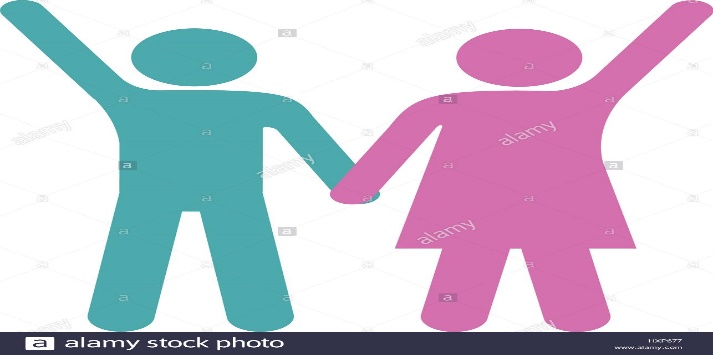 ENUMERAPINTAAndar en bicicleta en casaJugarHacer aseoCaminar dentro de la casaBailar dentro de la casaHacer deporte en casaSubir escalerasAgrega otras…